                               АНО Центр социальной помощи и содействия в разрешении                                                                         проблем социально незащищенных граждан                                                                                                          «ДАР В БУДУЩЕЕ»                                                       ИНН  7811291427  КПП  781101001 ОГРН  1147800002855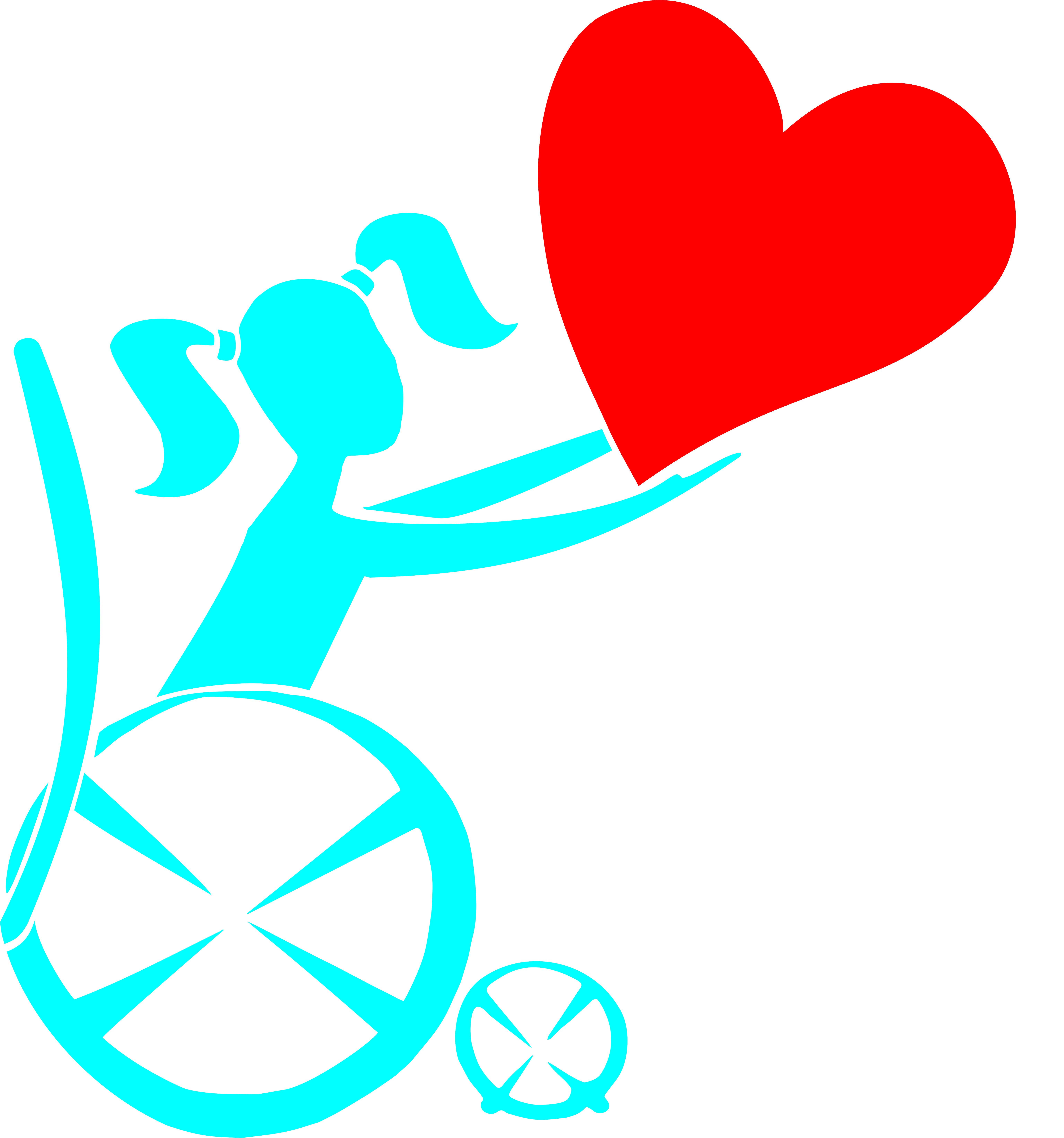 Приложение №1 к протоколу Заседания Совета №46 от 1 декабря 2022 года                                 УТВЕРЖДЕНО протоколом Заседания Совета №46 от 1 декабря 2022 года         Социальная программа АНО Центр социальной помощи и содействия в разрешении проблем социально незащищенных граждан «ДАР В БУДУЩЕЕ». В связи с актуальностью проблемы было принято решение о продолжении реализации данной Программы в 2023 году.Описание актуальности выбранного направления:В современном мире жизнь в социуме довольно разнообразна: кто то зарабатывает финансы, кто то идет по карьерной лестнице, кто то занимается воспитанием детей, но есть еще социально незащищенные граждане которые нуждаются в нашей помощи и поддержке.В Уставе нашей организации под социально незащищенными гражданами понимаются категории населения нуждающиеся в социальной помощи: инвалиды, дети-инвалиды, малоимущие граждане, лица без определенного места жительства, матери-одиночки, многодетные родители, лица страдающие наркоманией и (или) алкоголизмом, выпускники детских домов и иные граждане, оказавшиеся в трудной жизненной ситуации.Цели и задачи программы:     Оказание услуг в сфере социальной помощи и содействия в разрешении      проблем социально незащищенных граждан :-пропаганда общепринятых семейных ценностей и здорового образа жизни.-содействие развитию добровольчества и благотворительности. Популяризация добровольческой (волонтерской) деятельности-оказание социальной и психологической помощи путем проведения культурно-досуговых и празднично-развлекательных программ детским и взрослым специализированным, общеобразовательным, оздоровительным учреждениям.-сохранение исторической памяти  и патриотическое воспитание детей и молодежи-содействие в предупреждении беспризорности и правонарушений среди молодежи.     -оказание правовой (юридической) помощи социально незащищенным гражданам.Сроки реализации программыПрограмма является бессрочной, и будет считаться реализованной после полного достижения цели и решения задач определенных в ней. Решение об окончании реализации Программы или ее досрочном прекращении принимает Заседание Совета и Генеральный Директор « ДАР В БУДУЩЕЕ»Методы реализации программыК методам реализации Программы относятся: -Методы сбора добровольных пожертвований и имущественные взносы, а также методы распределения поступивших  средств.-взаимодействие, совместная работа со специалистами по вопросам направленным на достижение программы.Методами сбора является:-сбор денежных средств от населения посредством специальных ящиков-копилок, устанавливаемых в местах с высокой проходимостью людей;-привлечение целевых средств от крупных коммерческих структур;-сбор средств путем проведения благотворительных мероприятий (балов, вечеров, концертов, спектаклей, ярмарок, семинаров, тренингов, выставок);-использование безвозмездного труда добровольцев.